（様式）入 会 申 込 書令和   　年　   月　   日栃木県グリーン・ツーリズムネットワーク会長　様このたび、貴会に入会したいので、下記のとおり申し込みます。《栃木県グリーン・ツーリズムネットワーク事務局》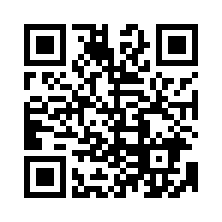 栃木県農政部農村振興課 農村・中山間地域担当〒320-8501　栃木県宇都宮市塙田１-１-２０TEL　０２８－６２３－２３３３　　FAX　０２８－６２３－２３３７E-mail　noson-sinko@pref.tochigi.lg.jp氏　　名（団体の場合は団体名）(ふりがな)氏　　名（団体の場合は団体名）代表者名（団体の場合）（ふりがな）代表者名（団体の場合）担当部署（団体の場合）担当者名（団体の場合）（ふりがな）担当者名（団体の場合）住　　所〒　　　－電話番号FAX番号E-mailホームページURL分　類※①～⑥の該当箇所に☑を入れ、具体的な分類を○で囲んでください。□①グリーン・ツーリズム実践者・実践団体　（農家・直売所・農村レストラン・農家民宿・観光農園・農村体験提供施設）□②観光産業（観光施設・ホテル・旅行業者・バス、タクシー業者　等）□③メディア関係（新聞社・テレビ局・ラジオ局　等）□④支援団体（ＪＡ・金融機関・観光協会・商工会・大学　等）□⑤その他（　　　　　　　　　　　　　　）活動内容※上記分類で①④⑤と回答した場合は必須※活動エリアや活動内容、他分野との連携希望等を御記入ください。